Latviešu tautas pasaka “Zirneklis un muša”.Ievieto teikumos vārdus pareizā formā!saule riet, saule aust (lec), dziļums	, dzelme, virve, malkas pagale,apņēmās, samaksa (alga), mūžam	, elle, pagalvis (nolika pagalvī),  posts		Tagad saule no rīta .................… apmēram septiņos, bet vakarā .........................… astoņos.Okeāna un jūras ..................… (kur?) dzīvo dažādi interesanti dzīvnieki. Vectēvs gatavoja .........................… (ko?) no stipriem diegiem. Zēni un meitenes sakārtoja ................… ......................… (ko?)skaistā grēdā, lai ziemā varētu kurināt krāsni.Skolēni …........................... labi mācīties, lai būtu gudri un vecākiem būtu prieks. Par darbu vasarā skolēni saņēma labu ..................… (ko?), visi bija priecīgi. Kārlis dusmojās uz savu mazo brāli: «…......................... viņam istaba ir tik nekārtīga!» Pasakās velni dzīvo ..............… (kur?), tur nonāk arī visi …............................. darbi. Es noliku …....................... (kur?) spilvenu un saldi aizmigu, tāpēc ka biju piekusis. Japānā bija liela zemestrīce, visapkārt valdīja (bija) liels ..............................… .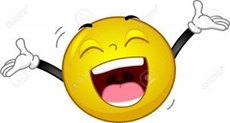 